Sasquatch Reading ChallengeMini Book Review Form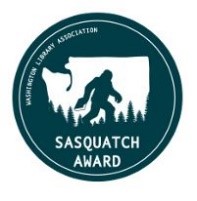 Directions:  Pick 3 of the following questions about the book you read and answer in the spaces below:Who is your favorite character and why?What is the major problem/ conflict in the story?What part of the story did you enjoy most?On a scale of 0 to 5 stars how many stars would you give to the book? Why?What is something that you would change about this story?Is there something else you want to share about the book?